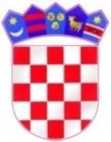 SREDIŠNJI DRŽAVNI URED ZA OBNOVU I STAMBENO ZBRINJAVANJEPROVEDBENI PROGRAM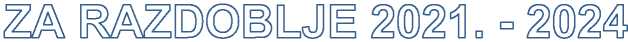 prosinac 2020., ZagrebSADRŽAJPREDGOVOR 	3UVOD 	6Vizija 	9Misija 	9Organizacijska struktura 	11IZAZOVI I RAZVOJNE POTREBE PROVEDBENOG PROGRAMA 	12MJERE	 13Demografska revitalizacija i bolji položaj obitelji 	13Učinkovita, transparentna i otporna država 	 17Ravnomjeran regionalni razvoj i decentralizacija 	 18Očuvanje suvereniteta i njegovanje vrijednosti 	 19PREDGOVORSredišnji državni ured za obnovu i stambeno zbrinjavanje (u daljnjem tekstu Središnji državni ured) provodi stambeno zbrinjavanje u svrhu demografske revitalizacije povratka, ostanka i naseljavanja stanovništva na potpomognutim područjima, sukladno posebnom Zakonu u Republici Hrvatskoj i područjima koja se u smislu Zakona o stambenom zbrinjavanju na potpomognutim područjima („Narodne novine“ broj 106/18 i 98/19) smatraju područjima posebne državne skrbi. Doprinosi gospodarskoj i socijalnoj, a time i demografskoj revitalizaciji potpomognutih područja i područja koja u svom razvoju zaostaju za nacionalnim prosjekom te jačanju socijalne kohezije i održivog razvoja. Pomaže i održivosti razvoja lokalne zajednice u smislu poboljšanja dostupnosti lokalne infrastrukture, vodeći pritom računa o zaštiti okoliša i energetskoj učinkovitosti.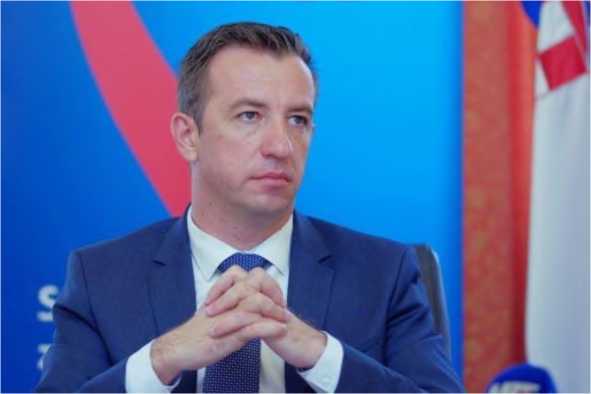 Provedbenim programom za razdoblje 2021.-2024. godine jasno smo definirali i zacrtali svoje ciljeve te načine ostvarivanja istih. Provedbeni program predstavlja sveobuhvatan prikaz mjera kojima će se u okviru ovlasti postići demografska revitalizacija i bolji položaj obitelji kao strateško pitanje budućnosti Hrvatske, uravnotežen razvoj svih područja Republike Hrvatske, doprinijeti učinkovitoj, transparentnoj i otpornoj državi kao i učvršćenju suvereniteta i njegove vrijednosti.U okviru istog, viziju smo odredili ka stvaranju uvjeta za demografsku revitalizaciju na potpomognutim područjima osiguravanjem stambenih jedinica u svrhu stambenog zbrinjavanja, ostanka i povratka ljudi i stvaranja jednakih uvjeta i mogućnosti diljem Hrvatske kako bi svatko mogao planirati budućnost, razvijati svoje potencijale i ostvarivati svoje ciljeve. a misiju osiguranjem institucionalnog okvira za pripremu, planiranje i upravljanje sredstvima državnog proračuna, međunarodnih donacija i ostalih izvora financiranja kojima će se unaprijediti učinkovitost i pozitivni učinci usmjereni održivom povratku, ostanku i naseljavanju stanovništva.Poslovi Središnjeg državnog ureda odnose se na planiranje, pripremu, organizaciju i nadzor stambenog zbrinjavanja na potpomognutim područjima za obitelji koje nisu stambeno zbrinute, kadrove, odnosno osobe određenih struka i zanimanja za čijim radom postoji posebno iskazana potreba i koji mogu doprinijeti gospodarskom i društvenom razvoju te bivše nositelje stanarskog prava. Sukladno članku 45. Zakona o stambenom zbrinjavanju na potpomognutim područjima osiguravamo i smještaj žrtvama nasilja u obitelji na području cijele Republike Hrvatske.U sklopu Programa provedbe Strategije borbe protiv siromaštva i socijalne isključenosti u Republici Hrvatskoj za razdoblje do 2020. godine doprinijeli smo osiguravanju uvjeta za uspješnu borbu protiv siromaštva i socijalne isključenosti, smanjenju nejednakosti u društvu te uravnoteženom regionalnom razvoju.Temeljem Operativnih programa Vlade Republike Hrvatske za nacionalne manjine za razdoblje 2017.- 2020., utvrđenih Zaključkom Vlade Republike Hrvatske od 24. kolovoza 2017. godine i Zakona o stambenom zbrinjavanju na potpomognutim područjima Središnji državni ured također daje doprinos stambenom zbrinjavanju i poboljšanju uvjeta života pripadnika romske nacionalne manjine, kroz isporuku namještaja i bijele tehnike. Na taj način nastavlja se promoviranje kulture tolerancije, dosljedno provođenje politike vladavine prava i prava nacionalnih manjina zajamčenih Ustavom, Ustavnim zakonom o pravima nacionalnih manjina i zakonima. Nastavlja se dosljedno štititi i unaprjeđivati ljudska i manjinska prava zajamčen a sklopljenim međunarodnim i međudržavnim ugovorima, sporazumima i konvencijama te Ugovorom o pristupanju Republike Hrvatske Europskoj uniji.U svrhu poticanja naseljavanja i ostanka korisnika stambenog zbrinjavanja, temeljem članka 47. Zakona o stambenom zbrinjavanju na potpomognutim područjima provodimo i međuresornu suradnju s jedinicama lokalne samouprave te donosimo planove i programe izgradnje ili sanacije stambenih jedinica na darovanom komunalno opremljenom građevinskom zemljištu, planove i programe izgradnje ili sanacije stambenih jedinica na objektima koji nisu u funkciji. Međusobna prava i obveze između Središnjeg državnog ureda i jedinica lokalne samouprave, a u svrhu međuresorne suradnje reguliraju se sporazumima, sukladno raspoloživim sredstvima za namjenu stambenog zbrinjavanja.Sukladno članku 46. Zakona o stambenom zbrinjavanju na potpomognutim područjima Središnji državni ured osigurava i stambeno zbrinjavanje u pojedinačnim slučajevima kada zbog izvanrednih okolnosti poplave, požara, klizišta, potresa, eksplozije i drugih sličnih okolnosti pojedinac ili obitelj ostane bez jedine stambene jedinice uvjetne za stanovanje u kojoj prebiva.Svojim navedenim aktivnostima pridonosimo stvaranju uvjeta za održiv povratak, ostanak i naseljavanje ranije ratom stradalih područja i drugih potpomognutih područja, osiguravanjem uvjeta stanovanja kao i aktivnostima sanacije/izgradnje objekata osnovne komunalne i socijalne infrastrukture, u cilju prometne povezanosti i dostupnosti potrebnih roba i usluga u područjima obuhvata i provedbe, a u svrhu demografske revitalizacije obuhvaćenih područja.U programu popravka i obnove u Domovinskom ratu oštećenih ili uništenih stambenih jedinica aktivnosti Središnjeg državnog ureda usmjerene su na završetak programa po vratka prognanog i izbjeglog stanovništva u područja koja su ranije bila zahvaćena ratom te zadržavanje postojećeg i naseljavanje novog stanovništva.Stambeni fond u državnom vlasništvu osigurava se sanacijom, obnovom i izgradnjom novih stambenih jedinica u čemu značajnu ulogu ima međuresorna suradnja između Središnjeg državnog ureda i jedinica lokalne samouprave.Jedan od najatraktivnijih programa stambenog zbrinjavanja, uz davanje u najam stanova u državnom vlasništvu je darovanje građevnog materijala potrebnog za obnovu/izgradnju obiteljske kuće na građevinskom zemljištu u vlasništvu korisnika prava pri čemu korisnik osigurava i financira radove obnove/izgradnje obiteljske kuće.Središnji državni ured provodi i Regionalni program stambenog zbrinjavanja usmjeren trajnom rješavanju uvjeta stanovanja najranjivijih skupina, povratnika, prognanika i izbjeglica, odnosno bivših nositelja stanarskih prava. Programom Vlade RH za mandatno razdoblje 202.-2024 osigurat će se sredstva za brzi i konačni dovršetak programa obnove i ubrzanje programa stambenog zbrinjavanja bivših nositelja stanarskih prava usvajanjem novih načina rješavanja zahtjeva korisnika programa te prilagođavanjem cijene otkupa stanova kupovnoj moći korisnika.Stupanjem na snagu Zakona o izmjenama i dopunama Zakona o međunarodnoj i privremenoj zaštiti („Narodne novine“, broj 127/17), od 1. siječnja 2018. godine obavljamo i poslove osiguravanja smještaja azilantima i strancima pod supsidijarnom zaštitom. Stambeno zbrinjavanje navedenih skupina obavlja se smještajem u stanove u državnom vlasništvu ili sklapanjem ugovora o najmu sa privatnim osobama, u koje je uključeno podmirivanje troškova najma te podmirenja režijskih troškova.Središnji državni ured, također provodi i Program pomoći Vlade Republike Hrvatske Hrvatima u Bosni i Hercegovini koja je najveći pojedinačni i donator obnove i popravka uništenih ili oštećenih obiteljskih kuća Hrvatima u Bosni i Hercegovini, kroz isporuku osnovnog građevnog materijala za obnovu/izgradnju obiteljskih kuća kao i kroz pomoć u financiranju/sufinanciranju objekata osnovne komunalne i socijalne infrastrukture potrebnih za ostanak Hrvata na području Bosne i Hercegovine.U narednom razdoblju, u svrhu urednog i transparentnog gospodarenja stambenim jedinicama sustavno i intenzivno provodit ćemo kontrole zakonitosti korištenja stambenih jedinica te osigurati tehničke i stručne pretpostavke za pravovremenu i potpunu naplatu prihoda s naslova najma. Pored navedenog, intenzivirat ćemo i aktivnosti na sanaciji/obnovi stambenih jedinica u državnom vlasništvu koje trenutno nisu u funkciji stanovanja, čime će se povećati raspoloživi stambeni fond i broj obitelji korisnika.U drugom stupnju rješavat će se žalbe iz upravnih područja obnove, stambenog zbrinjavanja i statusnih prava, te provoditi upravni nadzor nad postupanjem i rješavanjem upravni h tijela županije, odnosno Grada Zagreba u čijem je djelokrugu obavljanje povjerenih poslova upravnih tijela županija koji se odnose na stambeno zbrinjavanje. Cilj je održati kvalitetu i dinamiku rješavanja drugostupanjskih predmeta u zakonskom roku, kao i ujednačiti postupanje upravnih tijela županije, odnosno Grada Zagreba u rješavanju upravnih stvari iz materije obnove, statusnih prava i stambenog zbrinjavanja.U mandatnom razdoblju Provedbenog programa, u svrhu demografske revitalizacije i ravnomjernog razvoja područja Republike Hrvatske, kroz stambeno zbrinjavanje na potpomognutim područjima Središnji državni ured bit će adekvatno pozicioniran za pripremu, organizaciju i provedbu svih poslova i zadataka u svrhu stambenog zbrinjavanja, što uključuje intenziviranje i jačanje suradnje te koordinacije s drugim tijelima državne uprave, jedinicama lokalne samouprave, nadležnim institucijama, ustanovama i nevladinim organizacijama.UVODSredišnji državni ured nositelj je mjera stambenog zbrinjavanja na potpomognutim područjima i područjima posebne državne skrbi u okviru kojih predlaže, organizira, provodi i nadzire provedbu stambenog zbrinjavanja s ciljem poticanja povratka, ostanka i naseljavanja stanovništva na tim područjima, čime doprinosi gospodarskoj i socijalnoj, a time i demografskoj revitalizaciji potpomognutih područja i područja koja u svom razvoju zaostaju za nacionalnim prosjekom te jačanju socijalne kohezije i održivog razvoja. Pomaže i održivosti razvoja lokalne zajednice u smislu poboljšanja dostupnosti lokalne infrastrukture, vodeći pritom računa o zaštiti okoliša i energetskoj učinkovitosti.Planiramo, pripremamo, organiziramo i vršimo nadzor stambenog zbrinjavanja na potpomognutim područjima za obitelji koje nisu stambeno zbrinute, kadrove, odnosno osobe određenih struka i zanimanja za čijim radom postoji posebno iskazana potreba te bivše nositelje stanarskog prava. Sukladno članku 45. Zakona o stambenom zbrinjavanju na potpomognutim područjima osiguravamo i smještaj žrtvama nasilja u obitelji na području cijele Republike Hrvatske, a u u pojedinačnim slučajevima kada zbog izvanrednih okolnosti poplave, požara, klizišta, potresa, eksplozije i drugih sličnih okolnosti pojedinac ili obitelj ostane bez jedine stambene jedinice uvjetne za stanovanje u kojoj prebiva. Središnji državni ured osigurava stambeno zbrinjavanje.Kroz program obnove i stambenog zbrinjavanja prognanika, povratnika, izbjeglica i ostalih ciljanih skupina koji se privodi kraju osiguravaju se osnovni uvjeti za povratak stanovništva koje je tijekom rata izbjeglo iz svojih prijeratnih prebivališta. Program stambenog zbrinjavanja obuhvaća i ostale obitelji koje su u potrebi za osiguranjem trajnog oblika stanova nja. Provedbom ovog programa značajno se pridonosi poboljšanju stambenih uvjeta u slabije razvijenim (potpomognutim) područjima i izravno se doprinosi demografskoj revitalizaciji obuhvaćenih područja. Osnovni programi kroz koji se ovaj cilj provodi je obnova i popravak u ratu oštećenih i uništenih stambenih jedinica te stambeno zbrinjavanje prognanika, povratnika, izbjeglica, ostalih ciljanih skupina i obitelji u potrebi za stambenim zbrinjavanjem koji prebivaju, vraćaju se u naselja prijeratnog prebivališta ili se žele nastaniti u programom obuhvaćena područja, a nemaju u vlasništvu drugi useljivi stambeni objekt.Osiguravanje trajnog stambenog zbrinjavanja uz ulaganja u obnovu/izgradnju objekata osnovne komunalne i socijalne infrastrukture kojima se osigurava prometna povezanost, kao i dostupnost potrebnih roba i usluga, osnovni su preduvjeti za povratak i zadržavanje stanovništva na tim područjima i osnova za ostvarivanje pune reintegracije povratnika u Republici Hrvatskoj. Sve obitelji korisnika prava na popravak i obnovu, ostvaruju i pravo na opremanje obnovljenog objekta predmetima kućanstva/namještajem.Stambeno zbrinjavanje se provodi kroz više različitih modela koji pretpostavljaju osiguravanje dovoljnog broja za življenje uvjetnih stambenih jedinica za smještaj prognanika, povratnika, izbjeglica i ostalih ciljanih skupina korištenjem postojećeg stambenog fonda u državnom vlasništvu, obnovom/izgradnjom više stambenih zgrada, kupnjom i preuzimanjem na upravljanje stambenih jedinica, davanjem u najam oštećene obiteljske kuće u državnom 6vlasništvu i dodjelom građevnog materijala te dodjelom građevinskog zemljišta u državnom vlasništvu i građevnog materijala i darovanjem građevnog materijala za obnovu i izgradnju obiteljske kuće na građevinskom zemljištu u vlasništvu podnositelja zahtjeva.Model darovanja građevnog materijala na obuhvaćenim područjima osigurava osnovne uvjete za naseljavanje, ali i zadržavanje mlađeg stanovništva, odnosno ubrzava demografsku obnovu područja koja još uvijek nisu dostigla prijeratni broj stanovnika ili su izložena ozbiljnoj depopulaciji zbog lošije razvojne perspektive, s općim ciljem da se osiguraju ravnomjerni uvjeti za razvoj i adekvatna ulaganja u ova područja, odnosno dostizanje standarda življenja ostalih područja Republike Hrvatske.U narednom razdoblju planira se intenzivirati obuhvat većeg broja obitelji korisnika prava, od čega najviše modelom darovanja građevnog materijala za obnovu/izgradnju kuće u vlasništvu obitelji korisnika prava..Središnji državni ured provodi i Regionalni program stambenog zbrinjavanja usmjeren trajnom rješavanju uvjeta stanovanja najranjivijih skupina, povratnika, prognanika i izbjeglica, odnosno bivših nositelja stanarskih prava.Program pomoći Vlade Republike Hrvatske Hrvatima u Bosni i Hercegovini provodi se na ustavnoj obvezi kao oblik službene razvojne i humanitarne pomoći od 2001. godine, kroz isporuku osnovnog građevnog materijala za obnovu i izgradnju oštećenih i uništenih obiteljskih kuća u vlasništvu Hrvata koji su se vratili u Bosnu i Hercegovinu te kroz potpore za sufinanciranje obnove i izgradnje objekata osnovne komunalne i socijalne infrastrukture te javne namjene u Bosni i Hercegovini.Središnji državni ured provodi i poslove osiguravanja smještaja azilantima i strancima pod supsidijarnom zaštitom. Osiguravanje smještaja, podrazumijeva pronalazak adekvatne stambene jedinice bilo iz postojećeg stambenog fonda u vlasništvu Republike Hrvatske, bilo najmom stambene jedinice od treće osobe i davanje iste na korištenje azilantu i strancu pod supsidijarnom zaštitom. Ukoliko su stambene jedinice u državnom vlasništvu oštećene, Središnji državni ured će ih sanirati i održavati stambene jedinice iz svoje nadležnosti, opremati predmetima kućanstva i kućanskim aparatima. Središnji državni ured podmiruje režijske troškove i troškove najma korištenja stambenih jedinica.Središnji državni ured provodi aktivnosti gospodarenja i upravljanja stambenim jedinicama u državnom vlasništvu na potpomognutim područjima, izvan i područjima posebne državne skrbi u svrhu stambenog zbrinjavanja. Navedena nadležnost odnosi se na pripremu, organizaciju i provođenje postupaka davanja u najam, darovanja i prodaje, kao i pripremne radnje za kupnju stambenih jedinica putem APN-a, u skladu s potrebama i raspoloživim sredstvima proračuna za ovu namjenu..U skladu s Godišnjim planom kontrola korištenja stambenih jedinica u svrhu zakonitog korištenja stambenih jedinica, djelatnici Službi - regionalnih ureda provode terensku kontrolu stambenih jedinica, a po uočenim nezakonitostima i nepravilnostima pokreću se odgovarajući postupci prema korisnicima stambenog zbrinjavanja. U narednom razdoblju, po načelu 7urednog i potpunog gospodarenja i upravljanja stambenim jedinicama, sustavno i intenzivnije će se provoditi kontrole zakonitosti korištenja stambenih jedinica.Središnji državni ured s korisnicima kojima je utvrđeno pravo na stambeno zbrinjavanje sklapa ugovore o najmu. Prihodi od najma su prihodi državnog proračuna Republike Hrvatske koje Središnji državni ured evidentira i prati s osnova naplate najma. Cilj je osigurati tehničke i stručne pretpostavke za pravovremenu i potpunu naplatu prihoda s naslova najma.U narednom razdoblju cilj je intenzivirati aktivnosti na sanaciji/obnovi stambenih jedinica koje trenutno nisu u funkciji stanovanja i na taj način povećati raspoloživi stambeni fond za stambeno zbrinjavanje.S ciljem učinkovitog provođenja upravnih i sudskih postupaka radi ostvarivanja prava korisnika i zaštite interesa Republike Hrvatske, korisnici ostvaruju prava iz upravnih područja obnove, stambenog zbrinjavanja i statusnih prava u postupcima pred upravnim tijelima županija odnosno upravnim tijelom Grada Zagreba (prvostupanjska tijela) te pred Središnjim državnim uredom drugostupanjsko tijelo). Pravni temelji ostvarivanja prava su Zakon o obnovi, Zakon o statusu prognanika i izbjeglica i Zakon o stambenom zbrinjavanju na potpomognutim područjima koji je u pripremi.U drugostupanjskim postupcima rješavaju se žalbe iz upravnih područja obnove i stambenog zbrinjavanja te statusnih prava prognanika, povratnika i izbjeglica.Kontinuirano se poduzimaju odgovarajuće aktivnosti radi provođenja revizije statusa prognanika, povratnika i izbjeglica pred nadležnim upravnim tijelima županija, odnosno upravnim tijelom Grada Zagreba. Postupak priznavanja statusa povratnika provodi se po zahtjevu stranke pa broj donesenih rješenja o statusu povratnika ovisi o tome koliko će biti podnesenih zahtjeva za priznavanje toga statusa.Cilj aktivnosti u sudskim postupcima pokrenutim protiv Republike Hrvatske je pravovremeno i sadržajno dostaviti službena očitovanja te dokaze nadležnim državnim odvjetništvima, radi uspješnog zastupanja interesa Republike Hrvatske, odnosno Središnjeg državnog ureda za obnovu i stambeno zbrinjavanje. Dinamika rješavanja sudskih predmeta ovisi o nadležnim sudovima i državnim odvjetništvima.U poslovnom procesu darovanja stambenih jedinica i darovanja građevnog zemljišta izdaju se ugovori o darovanju na područjima posebne državne skrbi korisnicima koji ostvaruju to pravo po Zakonu o stambenom zbrinjavanju na potpomognutim područjima.Poslovni proces prodaje stambenih jedinica provodi se u tri operativna postupka, i to; prodaja stambenih jedinica na i izvan područja posebne državne skrbi te prodaja stambenih jedinica u državnom vlasništvu na području Hrvatskog Podunavlja.U narednom razdoblju cilj je intenzivirati postupke vlasničko -pravnog uređenja nekretnina u državnom vlasništvu da bi iste bili u mogućnosti darovati ili prodati korisnicima koji ostvaruju uvjete.Sredstva od prodaje stambenih jedinica na područjima posebne državne skrbi su prihodi jedinica lokalne samouprave, na čijem području stambene jedinice se nalaze. Jedinice lokalne samouprave dužne su uplaćena sredstva koristiti za izgradnju i obnovu komunalne infrastrukture, stambeno zbrinjavanje, izgradnju socijalnih stanova te podizanje standarda stambenog fonda.Središnji državni ured provodi međuresornu suradnju s jedinicama lokalne samouprave te donosi planove i programe izgradnje ili sanacije stambenih jedinica na darovanom komunalno opremljenom građevinskom zemljištu, planove i programe izgradnje ili sanacije stambenih jedinica na objektima koji nisu u funkciji. Upravo takvo razvijanje povezane infrastrukture ključni su za hrvatsko gospodarstvo i podizanje kvalitete života ljudi.Temeljem Zakona o sustavu strateškog planiranja i upravljanja razvojem Republike Hrvatske (Narodne novine br. 123/17) i Uredbe o smjernicama za izradu akata strateškog planiranja od nacionalnog značaja, Središnji državni ured kao tijelo državne uprave donosi Provedbeni program kao kratkoročni akt strateškog planiranja od nacionalnog značaja. Ovim institucionalnim dokumentom kojim, osim što se opisuje vizija, misija i djelokrug rada tijela u mandatu čelnika tijela, pobliže se i definiraju mjere za provedbu ciljeva koji su definiran i u Programu Vlade RH i drugim srednjoročnim ili dugoročnim aktima strateškog planiranja.U Provedbenom programu Središnjeg državnog ureda za mandatno razdoblje 2021. -2024. godine razrađena je provedba ciljeva iz Programa Vlade RH u okviru svojih upravnih nadležnosti. Ciljevi iz Programa Vlade razrađeni su na mjere, pri čemu su precizirane ključne točke ostvarenja, pokazatelji rezultata te vremenski raspored provedbe istih, uz odgovarajuću poveznicu s financijskim sredstvima osiguranim u Državnom proračunu ili drugim izvorima (su)financiranja određenih mjera.VizijaVizija Središnjeg državnog ureda za obnovu i stambeno zbrinjavanje je svojim aktivnostima pridonijeti stvaranju uvjeta za održiv povratak, ostanak i naseljavanje ranije ratom stradalih područja i drugih potpomognutih područja, osiguravanjem uvjeta stanovanja kao i aktivnostima sanacije/izgradnje objekata osnovne komunalne i socijalne infrastrukture u cilju prometne povezanosti i dostupnosti potrebnih roba i usluga u područjima obuhvata i provedbe, a u svrhu demografske revitalizacije obuhvaćenih područja.MisijaMisija Središnjeg državnog ureda za obnovu i stambeno zbrinjavanje je osigurati institucionalni okvir za pripremu, planiranje i upravljanje sredstvima državnog proračuna, međunarodnih donacija i ostalih izvora financiranja kojima će unaprijediti učinkovitost i pozitivne učinke usmjerene održivom povratku, ostanku i naseljavanju stanovništva kroz programe obnove i stambenog zbrinjavanja na područjima provedbe programa, i time doprinijeti demografskoj revitalizaciji i boljem položaju obitelji kao strateškom pitanju budućnosti Hrvatske, uravnoteženom razvoju svih područja Republike Hrvatske, učinkovitoj, transparentnoj i otpornoj državi te učvršćenju suvereniteta i njegove vrijednosti.Organizacijska struktura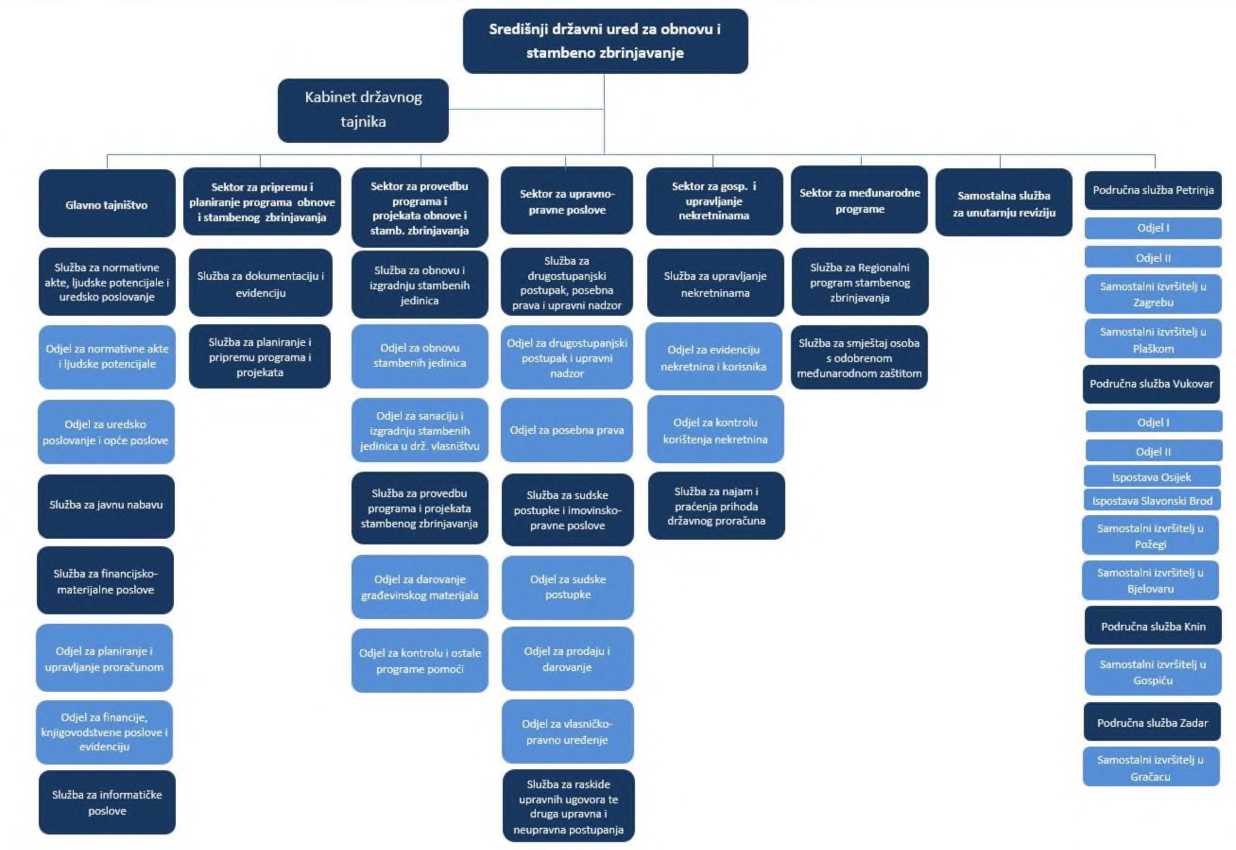 IZAZOVI I RAZVOJNE POTREBE PROVEDBENOG PROGRAMAProvedbenim programom za mandatno razdoblje 2021. - 2024. Središnji državni ured svoje mjere i aktivnosti intenzivno će usmjeriti na demografsku revitalizaciju koja predstavlja cilj iz Programa Vlade RH i strateško pitanje budućnosti Hrvatske. I dalje će nastaviti raditi na preokretanju negativnih demografskih trendova, jasno definiranim programom stambenog zbrinjavanja i stvaranjem poticajnog okruženja za ostanak i stvaranje boljih uvjeta življenja posebno za mlade i obitelji. Stambeno zbrinjavanje provodimo kroz više različitih modela koji pretpostavljaju osiguravanje dovoljnog broja za življenje uvjetnih stambenih jedinica za smještaj prognanika, povratnika, izbjeglica i ostalih ciljanih skupina korištenjem postojećeg stambenog fonda u državnom vlasništvu, obnovom/izgradnjom više stambenih zgrada, kupnjom i preuzimanjem na upravljanje stambenih jedinica, davanjem u najam oštećene obiteljske kuće u državnom vlasništvu i dodjelom građevnog materijala te dodjelom građevinskog zemljišta u državnom vlasništvu i građevnog materijala i darovanjem građevnog materijala za obnovu i izgradnju obiteljske kuće na građevinskom zemljištu u vlasništvu podnositelja zahtjeva. Osiguravanje trajnog stambenog zbrinjavanja uz ulaganja u obnovu/izgradnju objekata osnovne komunalne i socijalne infrastrukture kojima se osigurava prometna povezanost, kao i dostupnost potrebnih roba i usluga, osnovni su preduvjeti za povratak i zadržavanje stanovništva na tim područjima koja pridonosi samoj demografskoj revitalizaciji.Kroz cilj iz Programa Vlade RH za razdoblje od 2020.-2024. koji se odnosi na učinkovitu, transparentnu i otpornu državu, Središnji državni ured provodit će kao i do sada transparentno i učinkovito gospodarenje i upravljanje stambenim jedinicama u državnom vlasništvu na potpomognutim područjima, izvan i područjima posebne državne skrbi, u svrhu stambenog zbrinjavanja. Pripremati će i organizirati provođenje postupaka davanja u najam, darovanja i prodaje, kao i pripremne radnje za kupnju stambenih jedinica putem APN-a, u skladu s potrebama i raspoloživim sredstvima proračuna za ovu namjenu. U svrhu zakonitog korištenja stambenih jedinica, provodit će i nadalje terenska kontrolu po načelu urednog i potpunog gospodarenja stambenim jedinicama u državnom vlasništvu te će se po uočenim nezakonitostima i nepravilnostima pokretati odgovarajući postupci prema korisnicima stambenog zbrinjavanja. Središnji državni ured sustavno će i dalje s osigurati tehničke i stručne pretpostavke za pravovremenu i potpunu naplatu prihoda s naslova najma koji predstavljaju prihode Državnog proračuna RH. Središnji državni ured provodi i Regionalni program stambenog zbrinjavanja usmjeren trajnom rješavanju uvjeta stanovanja najranjivijih skupina, povratnika, prognanika i izbjeglica, odnosno bivših nositelja stanarskih prava te će se kroz program Vlade RH za mandatno razdoblje 2020.-2024. osigurati sredstva za brzi i konačni dovršetak programa obnove i ubrzanje programa stambenog zbrinjavanja bivših nositelja stanarskih prava. usvajanjem novih načina rješavanja zahtjeva korisnika programa te prilagođavanjem cijene otkupa stanova kupovnoj moći korisnika. Vodeći računa o izgradnji društva koje poštuje ljudska prava, mjerama iz Provedbenog programa i nadalje će se osiguravati smještaj azilantima i strancima pod supsidijarnom zaštitom, sklapanjem ugovora o najmu za stanove u državnom vlasništvu ili sa privatnim osobama u koje je uključeno podmirivanje troškova najma te podmirenje režijskih troškova te provoditi Regionalni program stambenog zbrinjavanja usmjeren trajnom rješavanju uvjeta stanovanja najranjivijih skupina, povratnika, prognanika i izbjeglica, odnosno bivših nositelja stanarskih prava.Kroz cilj ravnomjernog razvoja i decentralizacije, a u svrhu poticanja naseljavanja i ostanka korisnika stambenog zbrinjavanja, Središnji državni ured nastavit će provoditi međuresornu suradnju s jedinicama lokalne samouprave te donosi planove i programe izgradnje ili sanacije stambenih jedinica na darovanom komunalno opremljenom građevinskom zemljištu, planove i programe izgradnje ili sanacije stambenih jedinica na objektima koji nisu u funkciji. Upravo takvo razvijanje povezane infrastrukture ključni su za hrvatsko gospodarstvo i podizanje kvalitete života ljudi.Središnji državni ured svojim mjerama i aktivnostima doprinosit će i nadalje učvršćivanju suvereniteta i njegovanju vrijednosti te će se oslanjati na težište hrvatske vanjske politike, a sami time i zalaganje za ustavnu ravnopravnost Hrvata u BiH, kao i za stvaranje preduvjeta za njihov ostanak i naseljavanje, posebno mladih ljudi. Programom pomoći Vlade Republike Hrvatske Hrvatima u Bosni i Hercegovini Središnji državni ured provodi isporukom osnovnog građevnog materijala za obnovu i izgradnju oštećenih i uništenih obiteljskih kuća u vlasništvu Hrvata koji su se vratili u Bosnu i Hercegovinu te kroz potpore za sufinanciranje obnove i izgradnje objekata osnovne komunalne i socijalne infrastrukture te javne namjene u Bosni i Hercegovini.MJERESredišnji državni ured kroz prikaz ciljeva iz Programa Vlade RH, odnosno investicijskih mjera koje podrazumijevaju ulaganja u sklopu projekta, programa ili drugih aktivnosti očekuje da će donijeti korisne rezultate društvu, u smislu rasta i razvoja. Ostale mjere koje su prikazane su one koje podupiru provedbu investicijskih mjera, osiguravaju redovno djelovanje institucije te neizravno ili izravno doprinose ostvarivanju ciljeva iz hijerarhijskih nadređenih akata strateškog planiranja.Demografska revitalizacija i bolji položaj obiteljiNovčane potpore i posebna prava za popravak i obnovu stambenih jedinica I.-VI. stupanj ratne šteteSanaciju ratnih šteta na stambenim jedinicama od I-VI stupnja oštećenja provode vlasnici oštećenih stambenih objekata u svojoj organizaciji a na osnovi sredstvima dobivenih novčanih potpora kojima se osigurava povratak i bolji položaj obitelji, odnosno bolja kvaliteta življenja .Organizirana obnova IV-VI kategorije prema Zakonu o obnoviSredišnji državni ured provodi organiziranu obnovu stambenih objekata koji imaju kategoriju oštećenja od IV-VI stupnja, odnosno angažira izvođače radova na teret sredstava Državnog proračuna.Opremanje domaćinstava namještajem i aparatima bijele tehnike po Zakonu o obnoviUništene ili oštećene stambene jedinice koje su bile izložena razornim djelovanjima tijekom Domovinskog rata, obnavljaju se potporom za popravak oštećenja te opremanjem domaćinstava namještajem i bijelom tehnikom, kao i organiziranom obnovom stambenih objekata od IV-VI stupnja oštećenja.Kroz sve tri navedene mjere stvaraju se preduvjeti za povratak i ostanak na prijeratna prebivališta kao i poboljšanje uvjeta stanovanja i jačanje položaja obitelj i svakog njenog člana. U programu popravka i obnove u Domovinskom ratu oštećenih ili uništenih stambenih jedinica aktivnosti Središnjeg državnog ureda usmjerene su na završetak programa povratka prognanog i izbjeglog stanovništva u područja koja su ranije bila zahvaćena rato m te zadržavanje postojećeg i naseljavanje novog stanovništva.Darovanje građevnog materijala za obnovu, dogradnju, nadogradnju, završetak i izgradnju obiteljskih kuća u vlasništvu korisnikaOva mjera predstavlja jedan od najatraktivnijih programa stambenog zbrinjavanja pri čemu korisnik osigurava i financira radove obnove/izgradnje obiteljske kuće. Navedene mjere doprinose trajnom stambenom zbrinjavanju korisnika kao i naseljavanju na potpomognutim područjimaStambeno zbrinjavanje korisnika organiziranom ugradnjom građevnog materijalaU slučajevima teških materijalnih i zdravstvenih okolnosti zbog kojih korisnik vlastitim sredstvima ne može ugraditi darovani građevni materijal, Središnji državni ured organiziranom ugradnjom, odnosno angažiranjem izvođača radova stambeno zbrinjava navedene korisnike.Isplate novčanih potpora po završenoj ugradnji građevnog materijalaMjera kojom korisnik nakon dostave zapisnika o tehničkom pregledu izvedenih radova ima pravo na novčanu potporu u vrijednosti 25% od vrijednosti darovanog građevnog materijala.Kroz ove tri mjere, odnosno kroz model darovanja građevnog materijala na obuhvaćenim područjima osiguravaju se osnovni uvjeti za naseljavanje, ali i zadržavanje mlađeg stanovništva, odnosno ubrzava se demografska obnova i ravnomjerni razvoj na područjima koja još uvijek nisu dostigla prijeratni broj stanovnika ili su izložena ozbiljnoj depopulaciji zbog lošije razvojne perspektive. U narednom razdoblju cilj je intenzivirati provedbu programa stambenog zbrinjavanja uključivanjem u realizaciju što većeg broja obitelji korisnika prava, povećanjem sredstava državnog proračuna za ovu namjenu, prilagodbom postojeće normativne regulative i kontinuiranim praćenjem učinaka na korisnike i područja na kojim se program provodi.Obnova i sanacija pojedinačnih stambenih jedinica u državnom vlasništvuObnova i izgradnja višestambenih zgrada u državnom vlasništvuMjerama 7. i 8. osigurava se stambeno zbrinjavanje korisnika sanacijom i izgradnjom višestambenih zgrada i pojedinačnih stanova u državnom vlasništvu što predstavlja preduvjet za povratak, a prije svega zadržavanje i nastanjivanje stanovništva na potpomognutim područjima kao osnova preokretanja negativnih demografskih trendova, odnosno jačanja demografske revitalizacije.Poboljšanje uvjeta življenja Romske nacionalne manjineTemeljem Operativnih programa Vlade Republike Hrvatske za nacionalne manjine za razdoblje 2017.- 2020., utvrđenih Zaključkom Vlade Republike Hrvatske od 24. kolovoza 2017. godine i Zakona o stambenom zbrinjavanju na potpomognutim područjima Središnji državni ured provodi stambeno zbrinjavanje i poboljšanje uvjeta života pripadnika romske nacionalne manjine, kroz isporuku namještaja i bijele tehnike. Na taj način nastavlja se promoviranje kulture tolerancije, dosljedno provođenje politike vladavine prava i prava nacionalnih manjina zajamčenih Ustavom, Ustavnim zakonom o pravima nacionalnih manjina i zakonima. Nastavlja se dosljedno štititi i unaprjeđivati ljudska i manjinska prava zajamčena sklopljenim međunarodnim i međudržavnim ugovorima, sporazumima i konvencijama te Ugovorom o pristupanju Republike Hrvatske Europskoj uniji.Stambeno zbrinjavanje davanjem u najam stambenih jedinicaSredišnji državni ured osigurava adekvatan broj stambenih jedinica te s korisnicima kojima je utvrđeno pravo na stambeno zbrinjavanje sklapa ugovore o najmu. Prihodi od najma su prihodi državnog proračuna Republike Hrvatske koje Središnji državni ured evidentira i prati s osnova naplate najma. Cilj je osigurati tehničke i stručne pretpostavke za pravovremenu i potpunu naplatu prihoda s naslova najma. Svrha provedbe ove mjere je stambeno zbrinjavanje slabije otporne grupacije ljudi na gospodarska kretanja.Stambeno zbrinjavanje žrtava nasilja u obiteljiSredišnji državni ured osigurava stambeno zbrinjavanje žrtvama nasilja u obitelji koji svojim radom i prihodima ne mogu osigurati troškove najma i stanovanja te na taj način doprinosi Programu Vlade RH u borbi protiv nasilja u obitelji i nasilja nad ženama kao i politici nulte tolerancije na nasilje.Stambeno zbrinjavanje osoba određenih struka i zanimanja za čijim radom postoji posebno iskazana potrebaSredišnji državni ured stambeno zbrinjava kadrove, odnosno osobe određenih struka i zanimanja za čijim radom postoji posebno iskazana potreba i koji neupitno mogu doprinijeti gospodarskom i društvenom razvoju.Investicijsko održavanje stambenih jedinica u državnom vlasništvuInvesticijskim održavanjem, odnosno saniranjem stambenih jedinica u državnom vlasništvu poboljšavaju se uvjeti stanovanja i kvaliteta življenja.Stambeno zbrinjavanje izvan potpomognutih područjaMjera koja podrazumijeva stambeno zbrinjavanje bivših nositelja stanarskih prava i za koju će se osigurati sredstva za brzi i konačni dovršetak programa obnove i ubrzanje programa stambenog zbrinjavanja bivših nositelja stanarskih prava, usvajanjem novih načina rješavanja zahtjeva korisnika programa te prilagođavanjem cijene otkupa stanova kupovnoj moći korisnika.Skrb o osobama u statusu prognanika, povratnika i izbjeglicaSkrb o osobama u statusu prognanika, povratnika i izbjeglica osigurava se integracija i realizacija osnovnih osobnih prava i ostvarivanje osobnih prava.Regionalni program stambenog zbrinjavanjaRegionalni program stambenog zbrinjavanja usmjeren je trajnom rješavanju uvjeta stanovanja najranjivijih skupina, povratnika, prognanika i izbjeglica, odnosno bivših nositelja stanarskih prava te će se kroz program Vlade RH za mandatno razdoblje 2020.-2024. osigurati sredstva za brzi i konačni dovršetak programa obnove i ubrzanje programa stambenog zbrinjavanja bivših nositelja stanarskih prava, usvajanjem novih načina rješavanja zahtjeva korisnika programa te prilagođavanjem cijene otkupa stanova kupovnoj moći korisnika.Učinkovita, transparentna i otporna državaUčinkovito upravljanje resursima i procesimaDjelotvorno upravljanje ljudskim potencijalimaDjelotvorno upravljanje resursima te odnosima s partnerima i građanima i ostalim korisnicima uslugaKroz ove tri navedene horizontalne mjere podupire se provedba investicijskih mjera, osigurava redovno djelovanje institucije te neizravno ili izravno doprinosi se ostvarivanju ciljeva iz hijerarhijskih nadređenih akata strateškog planiranja.Naplata prihoda s naslova najma stambenih jedinica u vlasništvu Republike HrvatskeSredišnji državni ured sustavno će i dalje osigurati tehničke i stručne pretpostavke za pravovremenu i potpunu naplatu prihoda s naslova najma koji predstavljaju prihode Državnog proračuna RH.Gospodarenje nekretninama u državnom vlasništvuSredišnji državni ured transparentno i učinkovito provodi aktivnosti gospodarenja i upravljanja stambenim jedinicama u državnom vlasništvu na potpomognutim područjima, izvan i područjima posebne državne skrbi u svrhu stambenog zbrinjavanja.Kupnja stambenih jedinicaOva mjera podrazumijeva stambeno zbrinjavanje, odnosno kupnju stambenih jedinica putem APN-a za potrebe korisnika na područjima na kojima Središnji državni ured ne raspolaže s dovoljnim brojem istih, a u skladu s potrebama i raspoloživim sredstvima proračuna za ovu namjenu.Zakonito korištenje stambenih jedinicaU svrhu zakonitog korištenja stambenih jedinica, provodit će i nadalje terenska kontrola po načelu urednog i potpunog gospodarenja stambenim jedinicama u državnom vlasništvu te će se po uočenim nezakonitostima i nepravilnostima pokretati odgovarajući postupci prema korisnicima stambenog zbrinjavanja.Aktivnosti oko uređenja vlasništva- učinkovito upravljanje resursima i procesimaOvom mjerom postiže se uređenost imovinsko-pravnih odnosa na nekretninama u vlasništvu RH i odgovorno upravljanje jasnim financijama.Učinkovito provođenje upravnih postupaka radi ostvarivanja prava korisnikaSmanjenje broja neriješenih predmeta te osiguravanje uvjeta za rješavanje novih predmeta u zakonskim rokovima u cilju pravne sigurnosti i ostvarivanja prava stranaka.Učinkovito provođenje sudskih postupaka radi zaštite interesa RHSmanjenje broja neriješenih sudskih predmeta te odgovorno upravljanje javnim financijama.Djelotvorno upravljanje resursima te odnosima s partnerima i građanima i ostalim korisnicima uslugaZaštita interesa i prava RH kao vlasnika nekretnina.Stambeno zbrinjavanje osoba sa odobrenom međunarodnom zaštitomSredišnji državni ured provodi i poslove osiguravanja smještaja azilantima i strancima pod supsidijarnom zaštitom čime doprinosi zaštiti ljudski prava i temeljnih sloboda. Osiguravanje smještaja, podrazumijeva pronalazak adekvatne stambene jedinice bilo iz postojećeg stambenog fonda u vlasništvu Republike Hrvatske, bilo najmom stambene jedinice od treće osobe i davanje iste na korištenje azilantu i strancu pod supsidijarnom zaštitom. Ukoliko su stambene jedinice u državnom vlasništvu oštećene, Središnji državni ured će ih sanirati i održavati stambene jedinice iz svoje nadležnosti, opremati predmetima kućanstva i kućanskim aparatima. Središnji državni ured podmiruje režijske troškove i troškove najma korištenja stambenih jedinica.Ravnomjeran regionalni razvoj i decentralizacijaMeđuresorna suradnja s jedinicama lokalne samouprave i tijelima državne upraveSredišnji državni ured provodi međuresornu suradnju s jedinicama lokalne samouprave te donosi planove i programe izgradnje ili sanacije stambenih jedinica na darovanom komunalno opremljenom građevinskom zemljištu, planove i programe izgradnje ili sanacije stambenih jedinica na objektima koji nisu u funkciji. Upravo takvo razvijanje povezane infrastrukture ključni su za hrvatsko gospodarstvo i podizanje kvalitete života ljudi.Darovanje neuseljive obiteljske kuće ili građevinskog zemljišta u državnom vlasništvuDarovanje stana ili obiteljske kuće u državnom vlasništvu4 Prodaja stana ili obiteljske kuće u državnom vlasništvuKroz ove tri mjere poboljšavaju se uvjeti stanovanja i zadržavanje mladih obitelji na potpomognutim područjima i područjima posebne državne skrbi te se potiče naseljavanje i ostanak stanovništva na potpomognutim područjima čime se doprinosi preokretanju negativnih demografskih trendova i demografskoj revitalizaciji.Sufinanciranje aktivnosti i projekata jedinica lokalne samoupraveStvaranje uvjeta za ostanak, naseljavanje i održivi povratak na potpomognutim područjima i područjima posebne državne skrbi kroz sufinanciranje aktivnosti i projekata jedinica lokalne samouprave.Očuvanje suvereniteta i njegovanje vrijednostiStambeno zbrinjavanje korisnika darovanjem građevnog materijala za izgradnju ili obnovu kuća u vlasništvu Hrvata u BiHSufinanciranje objekata osnovne komunalne i socijalne infrastrukture i objekata javne namjeneKroz Program pomoći Vlade Republike Hrvatske Hrvatima u Bosni i Hercegovini koji se provodi na ustavnoj obvezi kao oblik službene razvojne i humanitarne pomoći od 2001. godine, Središnji državni ured daje potporu povratku i ostanku Hrvata u Bosni i Hercegovini, isporukom osnovnog građevnog materijala za obnovu i izgradnju oštećenih i uništenih obiteljskih kuća u vlasništvu Hrvata te kroz potpore za sufinanciranje obnove i izgradnje objekata osnovne komunalne i socijalne infrastrukture te javne namjene u Bosni i Hercegovini.DRŽAVNI TAJNIKNikola MažarKlasa: 371-01/20-01/1512 Urbroj: 510-03-02/01-20-01